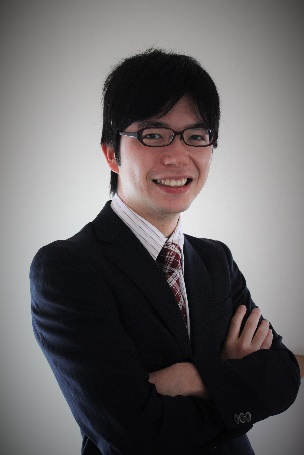 （ふりがな）お名前お住まい〒電話番号（携帯可）Ｅメール災害ボランティア経験✔を入れてください。□経験なし□経験あり